Retail Trade ShowC A L E N D A R	2 0 2 3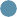 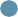 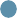 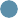 05060708091011The Inspired Home ShowThe Inspired Home ShowThe Inspired12131415161718LA Market Week19LA Market Week20LA Market Week21LA Market Week22232425SundayMondayTuesdayWednesdayThursdayFridaySaturday26272829303101020304050607080910111213141516171819202122SundayMondayTuesdayWednesdayWednesdayThursdayFridaySaturday2526272828293001020304050506070809091011121314141515COSMOPROFCOSMOPROFCOSMOPROF161617181920212122222323242526272828292930303101020304040505Las Vegas Market LA Market WeekLas Vegas Market LA Market WeekLas Vegas Market LA Market WeekSundayMondayTuesdayWednesdayThursdayFridaySaturday3031	0102030405Las Vegas Market LA Market WeekLas Vegas Market LA Market WeekLA Market Week0607	0809101112MAGICMAGICMAGICMAGIC1314	15161718190304050607080910111213Surf Expo14Surf Expo15Surf Expo16SundayMondayTuesdayWednesdayThursdayFridaySaturday01020304050607NY Toy Fair08NY Toy FairNY Toy Fair091011121314LA Market WeekLA Market WeekLA Market WeekLA Market Week15161718192021SundayMondayTuesdayWednesdayThursdayFridaySaturday2627282930010203040506070809Grand Strand ShowGrand Strand ShowGrand Strand ShowGrand Strand ShowGrand Strand ShowGrand Strand ShowGrand Strand Show10101111121213141415151616171718181919202121222223232424252526262728282929303031310101020203040405050606